МОУ «Дубровская средняя общеобразовательная школа»2017-2018 учебный годПротокол школьного этапа олимпиады по географииот 23.10.2017 г.Присутствовали 2 члена жюри.Повестка: 1.О подведении итогов I(школьного) этапа Всероссийской олимпиады по географииВсего участников: 5 класс - 2,  7 класс - 5,  8 класс – 10, 9 класс -5, 11 класс – 2.Максимально возможное  количество баллов за работу: 5 класс - 17,  7 класс - 13 , 8 класс - 23, 9 класс -23, 11 класс - 25.Решили: 1.Утвердить результаты участников проведенной олимпиады (прилагаются)Голосование: «за» 2 чел., «против» 0 чел.2. Утвердить рейтинг победителей и призеров.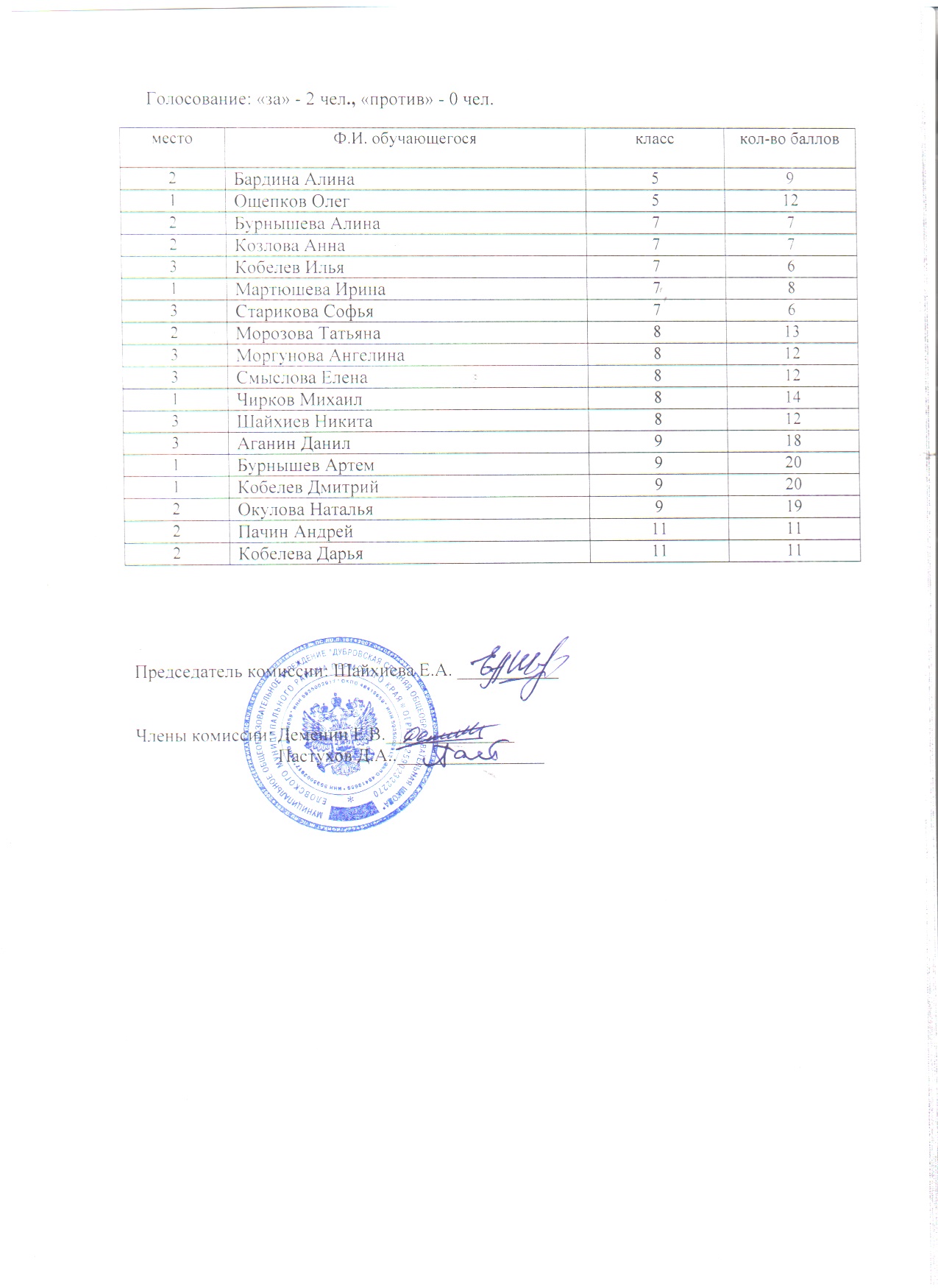 №Фамилия, имя ученикакласс       учительБалл / % выполнения от общего кол-ва балловИтоговое место в классе1.Бардина Алина5Деменин Е.В.9/5222.Ощепков Олег512/7013.Бурнышева Алина77/5324.Козлова Анна77/5325.Кобелев Илья76/4636.Мартюшева Ирина78/6117.Старикова Софья76/4638.Кобелев Данил87/3059.Морозова Татьяна813/56210.Моргунова Ангелина812/52311.Окулов Вадим87/30512.Смыслова Елена812/52313.Смыслова  Софья85/21614.Терехин Василий811/47415.Чирков Михаил814/60116.Шадрина Валерия811/47417.Шайхиев Никита812/52318.Аганин Данил918/78319.Бурнышев Артем920/86120.Бурнышев Данил917/73421.Кобелев Дмитрий920/86122.Окулова Наталья919/82223.Пачин Андрей1111/44224.Кобелева Дарья1111/442